Профилактика гриппа: как защитить ребенка от вирусов?Во избежание  инфицирования внутри семьи, всем ее членам рекомендуется проводить как специфическую (вакцинация), так и неспецифическую профилактику гриппа и ОРВИ.· Вакцинация. Раз в год, осенью, всей семье рекомендуется сделать прививку против гриппа.. Эффективность вакцинации у детей составляет 70-100%.· Профилактика при помощи лекарственных препаратов. Вакцинация не решает проблемы предупреждения всего разнообразия респираторных вирусных инфекций. Ее можно дополнить и средствами неспецифической профилактики - принимать по профилактической схеме лекарства от простуды и гриппа. Главное требование к таким препаратам - хорошая переносимость и минимальное количество противопоказаний.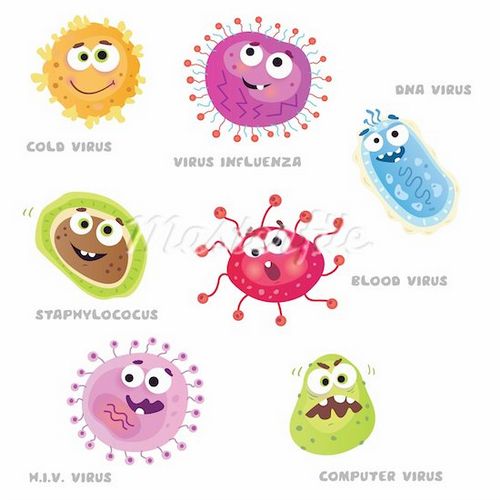 · Витаминная профилактика гриппа и у детей, и у взрослых повышает устойчивость организма к инфицированию респираторными вирусами. Детям и взрослым рекомендовано принимать курсы поливитаминов не реже 2 раз в год (например, весной и осенью). Приобретая витаминно-минеральные комплексы убедитесь, что они не вызывают аллергических реакций и рекомендованы НИИ питания РАМН.Противостоять неблагоприятным воздействиям окружающей среды, в том числе и вирусам, помогает соблюдение правил гигиены и активный, рационально организованный образ жизни, а именно:·  Поддержание гигиены кожи и слизистых верхних дыхательных путей (полоскание горла, промывание носа, частое мытье рук с мылом и регулярные водные процедуры)·  Соблюдение гигиены жилища (регулярные проветривания, поддержание температуры в пределах 20-24С и влажности 30-35%)·  Полноценное сбалансированное питание, включающее достаточно овощей и фруктов, а также продуктов, обогащенных бифидобактериями·  Систематическая физическая активность на воздухе или в проветренном помещении·  Оптимальный режим труда и отдыха                         Если ребенок заболел:Не надейтесь на собственные силы - это опасно для здоровья и жизни ребенка. Вызывайте врача - только он может поставить верный диагноз и назначить эффективный курс лечения.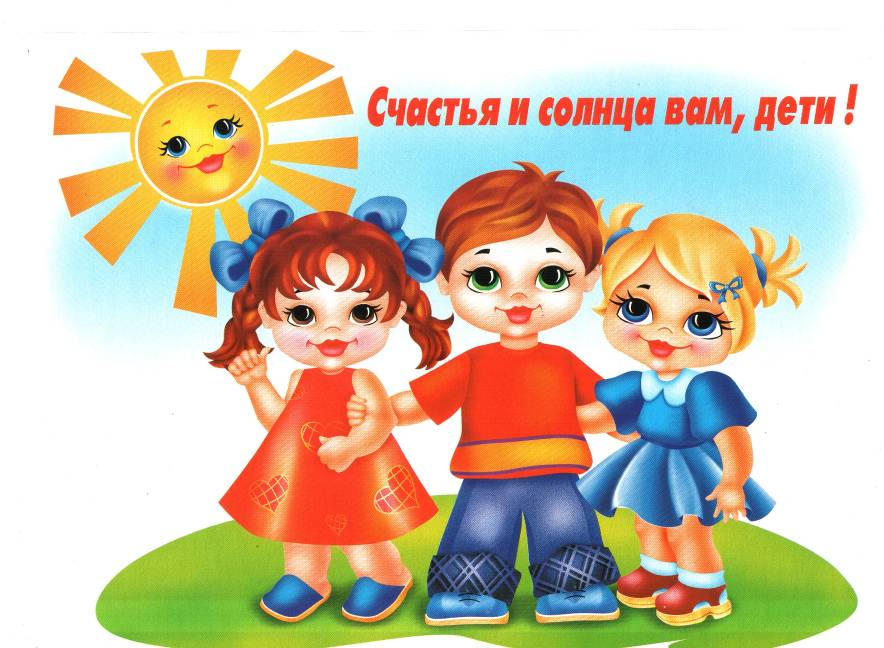 